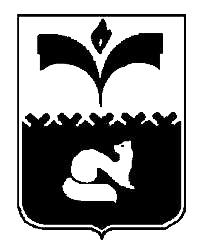 ДУМА ГОРОДА ПОКАЧИХанты-Мансийский автономный округ - ЮграРЕШЕНИЕот  21.11.2014                     				                               №  106О назначении публичных слушанийпо проекту решения Думы города Покачи«О бюджете города Покачи на 2015 годи плановый период 2016-2017 годов»	В соответствии со статьей 28 Федерального закона от 06.10.2003               № 131-ФЗ «Об общих принципах организации местного самоуправления в Российской Федерации» и статьей 5 Положения о порядке организации и проведения публичных слушаний, утвержденного решением Думы города Покачи от 27.03.2013 №55, Дума города РЕШИЛА:	1. Назначить публичные слушания по проекту решения Думы города «О бюджете города Покачи на 2015 год и плановый период 2016-2017 годов» в форме рассмотрения на заседаниях Думы города проектов муниципальных правовых актов с участием представителей общественности города.2. Провести публичные слушания, назначенные в соответствии с частью 1 настоящего решения, 01.12.2014 года в 18 часов 00 минут, в актовом зале администрации города Покачи.3. Главе города Покачи разместить текст проекта решения                         «О бюджете города Покачи на 2015 год и плановый период 2016-2017 годов»  для ознакомления жителей города Покачи в читальном зале городской библиотеки.4. Аппарату Думы города Покачи (руководитель Л.В.Чурина) организовать прием предложений жителей города Покачи по внесению изменений в проект решения Думы города «О бюджете города Покачи на 2015 год и плановый период 2016-2017 годов».  5.Настоящее решение опубликовать в городской газете Покачевский вестник.6. Контроль за выполнением решения возложить на оргкомитет по проведению публичных слушаний, назначенный Председателем Думы города Покачи.Председатель Думыгорода Покачи                                                                              Н. В. Борисова